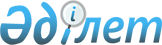 О внесении изменения в постановление акимата от 28 января 2013 года № 28 "Об установлении зон санитарной охраны хозяйственно-питьевого водозабора подземных вод на участке скважины № 128 на территории Тогузакского элеватора в селе Тогузак Карабалыкского района"Постановление акимата Костанайской области от 8 сентября 2014 года № 444. Зарегистрировано Департаментом юстиции Костанайской области 30 сентября 2014 года № 5103

      В соответствии с Законом Республики Казахстан от 21 января 2013 года "О внесении изменений и дополнений в некоторые законодательные акты Республики Казахстан по вопросам ономастики" акимат Костанайской области ПОСТАНОВЛЯЕТ:



      1. Внести в постановление акимата Костанайской области от 28 января 2013 года № 28 "Об установлении зон санитарной охраны хозяйственно-питьевого водозабора подземных вод на участке скважины № 128 на территории Тогузакского элеватора в селе Тогузак Карабалыкского района" (зарегистрировано в Реестре государственной регистрации нормативных правовых актов под № 4018, опубликовано 26 февраля 2013 года в газете "Қостанай таңы") следующее изменение:



      в заголовке и по всему тексту на государственном языке слово "селосында" заменить словом "ауылында", текст на русском языке не меняется.



      2. Настоящее постановление вводится в действие по истечении десяти календарных дней после дня его первого официального опубликования.      Аким

      Костанайской области                       Н. Садуакасов      СОГЛАСОВАНО:      Руководитель республиканского

      государственного учреждения

      "Тобол-Торгайская бассейновая

      инспекция по регулированию

      использования и охране водных

      ресурсов Комитета по водным

      ресурсам Министерства окружающей

      среды и водных ресурсов

      Республики Казахстан"

      _______________ Г. Оспанбекова      Руководитель республиканского

      государственного учреждения

      "Департамент по защите прав

      потребителей Костанайской области

      Агентства Республики Казахстан

      по защите прав потребителей"

      _______________ А. Камшимбаев
					© 2012. РГП на ПХВ «Институт законодательства и правовой информации Республики Казахстан» Министерства юстиции Республики Казахстан
				